EMDR Training Booking Form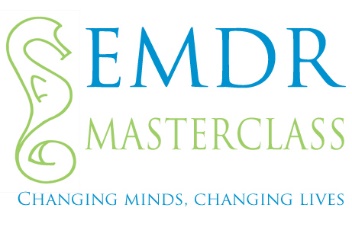 Our accredited training provides a thorough introduction to using EMDR Therapy.  The fees include manuals, lunch and refreshments.You can type in details OR print out the form to fill in using block capitals and then post it.Note: We assume all trainings will be taken at the same location unless you specify otherwise. You need to allow a period to consolidate learning between each trainingEligibility for EMDR training		Training: becoming an EMDR specialist
EMDR is an advanced psychotherapy requiring a high level of skill. A mental health clinical background is an essential prerequisite for the effective application of EMDR treatment. All training providers will also expect you to provide evidence that you are accredited with one of the professional associations deemed acceptable by EMDR Europe.N.B. We are required to abide by the EMDR Europe eligibility criteria shown below. If you do not currently meet this you would not be able to attend. However, you can register your interest to be informed of future training if you plan on gaining accreditation in the future.Accredited EMDR therapy training is limited to:Mental Health Professionals
Clinical Psychologists (Registered with HCPC or Psychological Society Ireland)
Counselling Psychologists (Registered with HCPC)
Educational Psychologists (Registered with HCPC)
Forensic Psychologists (Registered with HCPC)
Psychiatrists (Consultant Psychiatrist, StR / SpR Psychiatry)
Registered Mental Health Nurses (NMC)
Registered Mental Health Social Workers with experience of working clinically in a mental health setting (HCPC if working permanently in England. Other criteria may apply for NI, ROI, Scotland and Wales)
Clinical & Counselling Psychologists in final year of training are acceptable with letter of recommendation
from their supervisorCounsellors/Psychotherapists
MUST hold accreditation OR have submitted proof that they have had their application approved for provisional accreditation for one of the following professional bodies:
Association of Christian Counsellors (Accredited Counsellor – AC)
BABCP, BACP, UKCP
British Psychoanalytic Council (BPC)
Irish Association for Counselling and Psychotherapy (IACP)
Irish Association of Humanistic and Integrative Psychotherapy (IAHIP)
National Counselling Society Accredited Professional (MNCS Accred Prof) grade
Federation of Drug and Alcohol Practitioners (FDAP) who are NCS accredited
Association of Child Psychotherapists (ACP)
COSCA
COSRTGeneral Practitioners
Registered with the General Medical Council (GMC) who are experienced in psychotherapy and psychological trauma and are an accredited counsellor or psychotherapist or working towards a psychotherapy accreditation.All Arts Psychotherapists & Occupational Therapists who are
Registered with HCPC.
Have mental health training, can recognise and assess common mental health problems and have experience of working in a mental health setting.
Have training and a minimum of two years’ experience of providing one-to-one psychotherapy, either as part of their professional training or in addition to it.
Have provided a reference from their clinical supervisor confirming the above.Mental Health professionals from countries outside of the UK and Ireland
Are requested to submit a letter from their national EMDR Association agreeing to them undertaking their training in the UK and that they fulfil the eligibility criteria for their country of origin.
Applicants from countries with no national EMDR Association are scrutinised on a case-by-case basis. They need to follow EMDR Association UK eligibility criteria broadly, ie a mental health professional who is accredited/registered with a governing body in their own country.
In either case, external applicants will not be eligible to practice in the UK unless they also meet the eligibility criteria above.Terms and ConditionsPaymentIf you are self-funding, we will raise your invoice and charge your card one month before the training starts. The fee charged will be based on whether you have elected for three payments or one full payment to obtain a discount.If you asked us to invoice a funding body, and you provided the details we need, we will issue the invoice now.Cancellation, deferring or non-attendanceIf you cancel (must be by post or email) between six and eight weeks before the training then a 80% refund can be made. Cancelling between four and six weeks before the training entitles you to a 50% refund.No refund is due if you cancel less than four weeks prior to the training. Non-attendance without notification forfeits the fee.In the unlikely event of EMDR Masterclass cancelling a training, a full refund will be given or alternative dates arranged.Deferring or transferring to another EMDR Masterclass course, less than four weeks before the training will incur a £100+VAT administration charge.Replacement manuals and certificatesA lost manual can be replaced when the next batch is printed. The fee is £15 + P&P.A PDF copy of a lost attendance certificate can be provided by email for an administration charge of £10.Select venue (highlight)See dates and location at www.emdrmasterclass.comManchester / Belfast / Dublin / Newcastle Upon TyneCourse Number:Fees:TrainingFeeVAT 20%TotalPlease TickPart 1£529.00£105.80£634.80Part 2£165.00£33.00£198.00Part 3£529.00£105.80£634.80Group supervision (3 hrs)after completion Part 3£75.00Nil£75.00a.m.    p.m.Highlight PreferenceHighlight PreferenceHighlight Preference***SPECIAL OFFER ***Pay now for all – save £76.80£1234.00£231.80£1465.80Tick here to accept the special offerTick here to accept the special offerYour Details:Your Details:NB: Eligibility criteria MUST be metYour name:Title:Core professionAccrediting body + Accreditation No:Email:Contact telephone:(day)Contact telephone:(eve)Mailing address:Special DietaryRequirements:AccessRequirements:For office use onlyApplication Approved by _____________________________ on _____________________________Added to database     by _____________________________ on _____________________________Confirmation sent       by _____________________________ on _____________________________Invoice/receipt No:          _____________________       issued on ____________________________Payment of Fees Fees are to be paid at the rate specified above.  Non-attendance at the training forfeits the fee.Invoice to funding bodyPayee & Address for BACS, Purchase Orders, cheques and mailings:  	         TMR Health Professionals & Training Ltd36 Knockbreda Road (1st Floor), Belfast BT6 0JBSigned ______________________________	Date __________________